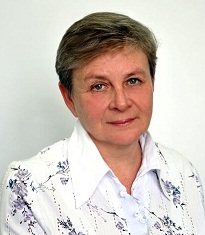 ПЕДАГОГИЧЕСКОЕ КРЕДО:Человеческая жизнь – это непрерывная учебаЯКУНИНАТАТЬЯНА ВИКТОРОВНАОБРАЗОВАНИЕ: высшее, окончила БГПИ по специальности учитель русского языка и литературыПРОФЕССИОНАЛЬНАЯ ПЕРЕПОДГОТОВКА: 
курсы повышения  квалификации учителей русского языка и литературы, 2012 г.; 
дополнительная профессиональная подготовка по программе «новые информационные технологии в образовании, 13.09.13ПРЕПОДАВАЕМЫЕ ПРЕДМЕТЫ: русский язык и литератураТЕМА САМООБРАЗОВАНИЯ: Применение инновационных образовательных технологий в преподавании русского языка и литературыЛИЧНЫЕ ПОБЕДЫ И ДОСТИЖЕНИЯ: Почетная грамота Министерства образования и науки РФ